MEETING MINUTES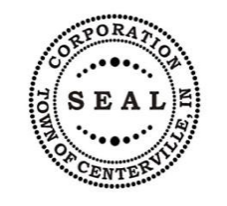 Work Session		414 S. Morton, Centerville, IN. 47330Tuesday, February 23, 20217:00pmCouncil Members present:	Dan Wandersee, Gary Holbert, Mark Tucker, James Bullen, Jack BodikerCouncil Members absent:	noneTown Clerk-Treasurer - presentTown attorney –present Prayer givenCall to order – roll callMeeting started at 7:03p.m.Town GeneralOld BusinessResolution 2020-11 - Coffman final approval & completion date - skippedVicious animal discussion for ordinance – discussion on updating Chapter 91 of the Code of Ordinances.  Introduce Ordinance 2021-03 – put on agenda for next meeting.New BusinessMain Street Group – discussion on sails for park.  Motion by Bullen to have town match $5,000 out of EDIT funds for sails @ park.  Tucker – 2nd – roll call – 5 ayes/0 nays – motion carried.Building Commissioner – nothing at this timePolice Dept. – nothing at this timeTown Manager – nothing at this timeOther – legal counsel for council member Bullen.  Wandersee says will not happen.Introduce 2021-02 – updating chapter 30 of Code of Ordinances – put on agenda for next meeting.StreetsOld BusinessOtherNew BusinessTown Manager – update givenOtherWater/FireOld BusinessWater discussion McMinn/College Corner – skippedOtherNew BusinessTown Manager – update givenFire Dept. – update given – reminder for March 6th Chicken dinner @ Fire Station #1 from 4p-7p.  Looking at replacement vehicle.OtherWastewater/Trash/StormwaterOld BusinessOtherNew BusinessTown Manager – update given.  Motion by Bullen to approve Best Equipment’s quote for $11,900/5 year plan for maintenance on new trash truck and have Slick sign agreement.  Holbert – 2nd – roll call – 5 ayes/0 nays – motion carried.  OtherElectricOld BusinessOtherNew BusinessTown Manager – requesting approval for LED lights at P/D.  Motion by Tucker to pull funds for LED lights for P/D from Electric and have Buchholz sign agreement.  Holbert 2nd – roll call – 5 ayes/0 nays – motion carried.OtherClerkClerk-Treasurer – Old outstanding warrants - information given.   Discussion on concerns by council member.  Close – Motion by Wandersee to close work session.  Bodiker 2nd – roll call – 5 ayes/0 nays – motion carried.  Meeting adjourned at 7:49pm.ANNOUNCEMENTS:Plan Commission meeting – Thursday, February 25, 2021@ 7:00pm @ council room – Municipal building.Council Meeting – Tuesday, March 9, 2021 @ 7:00pm– at Fire Station #1.______________________________				________________________________Susan Dillman, Clerk-Treasurer 				Dan Wandersee, Council President~~~~~~~~~~~~~~~~~~~~~~~~~~~~~~~~~~~~~~~~~~~~~~~~~~~~~~~~~~~~~~~~~~~~~~~~~~~~~~In compliance with the Americans with Disabilities Act, reasonable accommodations for persons with a known disabling condition will be considered in accordance with State and Federal laws. Any person needing a reasonable accommodation should notify the town at (765) 855-5515.